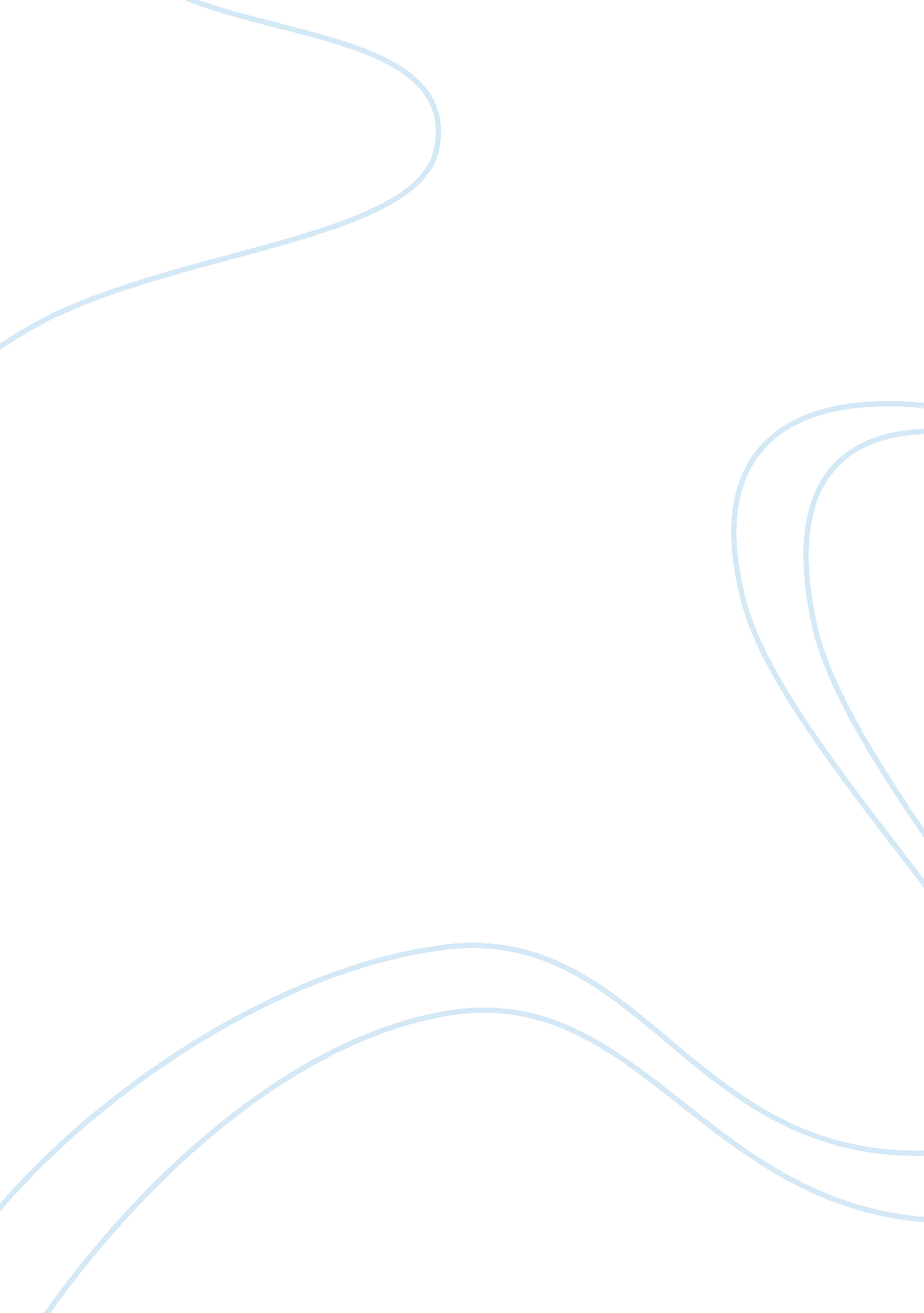 Different types of paragraph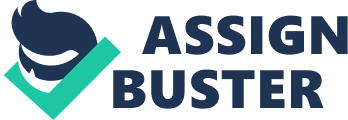 Comparison Paragraph In spite of these differences, the similarities are striding. First, both cities are the political centers of their countries. The president of France lives in the heart of Paris, in the Elysees Palace. Likewise, the president of the United States has its meeting place in Washington, in the Capitol. Second, the two cities look similar. L’Enfant, the French engineer who designed Washington, was greatly influenced by the layout of the capital of France. For this reason, many of the buildings and monuments in Washington are symmetrically located in views of one another, just as they are in Paris. Both cities are also the sites of magnificent monuments, important historical landmarks, fine museums, beautiful parks, and board, treelined avenues. Finally, tourism is as important for Washington as it is for Paris Every year millions of tourists from all parts of the world visit these cities to view their attractions. Contrast Paragraph Paris is much older than Washington. The French city is over2000 years old. Washington, in contrast, is very young. It is less than 250 years old. The population of Paris is also much larger than Washington’s Paris has more than 2, 500, 000 people. Washington has just over 700, 000. Classification Paragraph Paraphrasing is used for different purposes. Some paraphrases will be designated to support already existing evidence. Others will reinforce argumentation against evidence. Still others will help to develop existing arguments and provide back-up for any conclusion drawn in the course of writing. Depending on the function, paraphrases will be introduced in accordance with their unique context. Quotations require yet another approach. They are not self-expressive because every quotation can signify a number of different things in various contexts. It is both the introduction and the commentary that follows it which decides about its context and the ultimate meaning of a given citation in an essay. Paraphrasing quotations - changing the original words or sense is not allowed. Informative Paragraph The Sundarbans is the largest single block of tidal halophytic mangrove forest in the world. The name Sundarban can be literally translated as " beautiful jungle" or " beautiful forest" in the Bengali language. The name may have been derived from the Sundari trees that are found in Sundarbans in large numbers. Alternatively, it has been proposed that the name is a corruption of Samudraban or Chandra-bandhe. But the generally accepted view is the one associated with Sundari trees. The forestlies in the vast delta on the Bay of Bengal formed by the confluence of the Ganges, Brahmaputra and Meghna rivers across southern Bangladesh and West Bengal, India. The seasonally-flooded Sundarbans freshwater swamp forests lie inland from the mangrove forests on the coastal fringe. The forest covers 10, 000 km2 of which about 6, 000 are in Bangladesh. 2] It became inscribed as a UNESCO world heritage site in 1997, but while the Bangladeshi and Indian portions constitute the same continuous ecotope, these are separately listed in the UNESCO world heritage list as the Sundarbans and Sundarbans National Park, respectively. The Sundarbans is intersected by a complex network of tidal waterways, mudflats and small islands of salt-tolerant mangrove forests. The area is known for the eponymous Royal Bengal Tiger (Panthera tigris tigris), as well as numerous fauna including species of birds, spotted deer, crocodiles and snakes. The fertile soils of the delta have been subject to intensive human use for centuries, and the ecoregion has been mostly converted to intensive agriculture, with few enclaves of forest remaining. The remaining forests, together with the Sundarbans mangroves, are important habitat for the endangered tiger. Definition Paragraph Democracy is a political form of government in which governing power is derived from the people, either by direct referendum (direct democracy) or by means of elected representatives of the people (representative democracy). 1] The term comes from the Greek: ?????????? – (demokratia) " rule of the people",[2] which was coined from ????? (demos) " people" and ?????? (Kratos) " power", in the middle of the 5th-4th century BC to denote the political systems then existing in some Greek city-states, notably Athens following a popular uprising in 508 BC. Even though there is no specific, universally accepted definition of 'democracy', equalityand freedom have been identified as important characteristics of democracy since ancient times. 5] These principles are reflected in all citizens being equal before the law and having equal access to power. For example, in a representative democracy, every vote has equal weight, no restrictions can apply to anyone wanting to become a representative, and the freedom of its citizens is secured by legitimized rights and liberties which are generally protected by a onstitution. Descriptive Paragraph Chittagong is the port city of Bangladesh. Chittagong sea port is the biggest sea-port of our country. The city is on the river karnafuli. There are many small hills. They are covered with green trees and plants. The hills look beautiful. The roads of the city are wide and clean. There are many trees on both sides of the roads. The climate of this area is healthy. Narrative Paragraph Caliph Omar used to go out at night to see the condition of the poor. One night, while he was passing by the road, he heard the sound of crying from a worn-out hut. Going up to that hut he found a widow with a number of children. They were demandingfoodfrom their mother and were crying without getting that. This sight filled the heart of Omar with pity. Argumentative ParagraphI believethatsmokingis bad for you. It is important to give up but it is even better not to have started at all. One reason for my thinking this is that it is unhealthy. Smokers suffer a range of diseases from lung cancer to high blood pressure. Another reason is that it’s very expensive. Regular smokers can spend up to ? 1, 500 a year just on buying cigarettes. A final reason is that smoking is very unattractive. Smokers’ clothes smell of smoke and it gives them bad breath. There are a number of reasons why smoking is bad for you. It is unhealthy, it is expensive and it makes you unattractive. Don’t even think of starting. Persuasive Paragraph Five million people died last year from lung cancer due to deadly smoking habit. Yet sales of cigarettes increased by 10% this year as compared to last year. Is smoking not waste of time andmoney? Is it not injurious tohealth? Is it not like one is intentionally burning himself? Do you want to be like one of those five million died last year? So think before a cigarette reaches your lips. You are important for your loved ones. 